Биржевые торги на товарном рынке АО "Биржа "Санкт-Петербург"
Руководство пользователя:Торговая система TradexРедакция от 29 июня 2018 годаг. Санкт-ПетербургРуководство пользователя:1. Установка Торговой системы TradeX.	22. Настройки при первом входе в программу Tradex.	33. Организация рабочего пространства	73.1. Специальный раздел: предложения участников торгов	83.2. Мои заявки	93.3. Адресованные мне заявки	103.4. Котировки	103.5. Портфель	113.6. Мои сделки	113.7. Сообщения	124. Способы оформления заявок и предложений	135. Типы заявок (предложений)	136. Подача заявки (предложения)	146.1. «В специальный раздел»	156.2. «Адресная заявка»	166.3. «Безадресная заявка»	176.4. Изменение / удаление заявок и предложений	177. Экспорт данных в Excel	178. Отчеты	17О том, как стать участником биржевых торгов на товарном рынке 
АО «Биржа «Санкт-Петербург» можно узнать на странице http://www.spbex.ru/7983Так как система Tradex постоянно развивается, внешний вид некоторых элементов может немного отличаться от приведенного в данном руководстве.1. Установка Торговой системы TradeX.На сайте АО "Биржа "Санкт-Петербург" зайдите на страницу "Торговая система TRADEX" http://www.spbex.ru/34387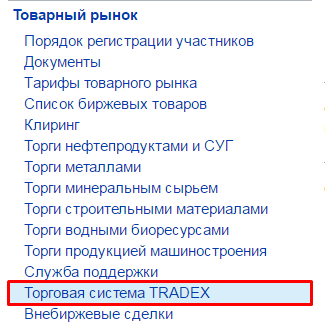 Далее нажмите на ссылку "дистрибутив торгового терминала TradeX" и скачайте вложенный файл, сохранив его на Рабочий стол.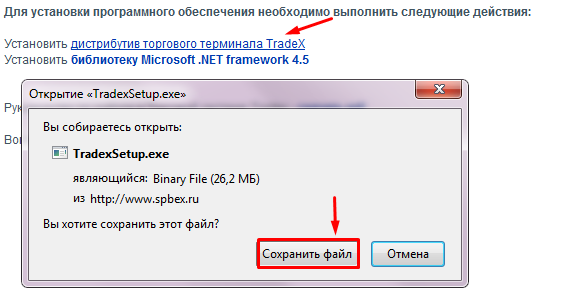 Дважды щелкните мышкой по скаченному файлу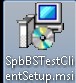 Установите программу, следуя инструкциям программы установки.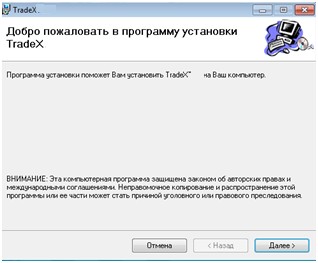 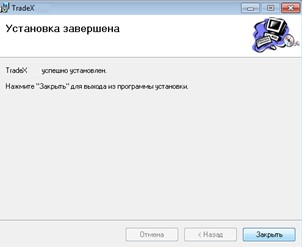 2. Настройки при первом входе в программу Tradex.Нажмите на ярлык программы Tradex.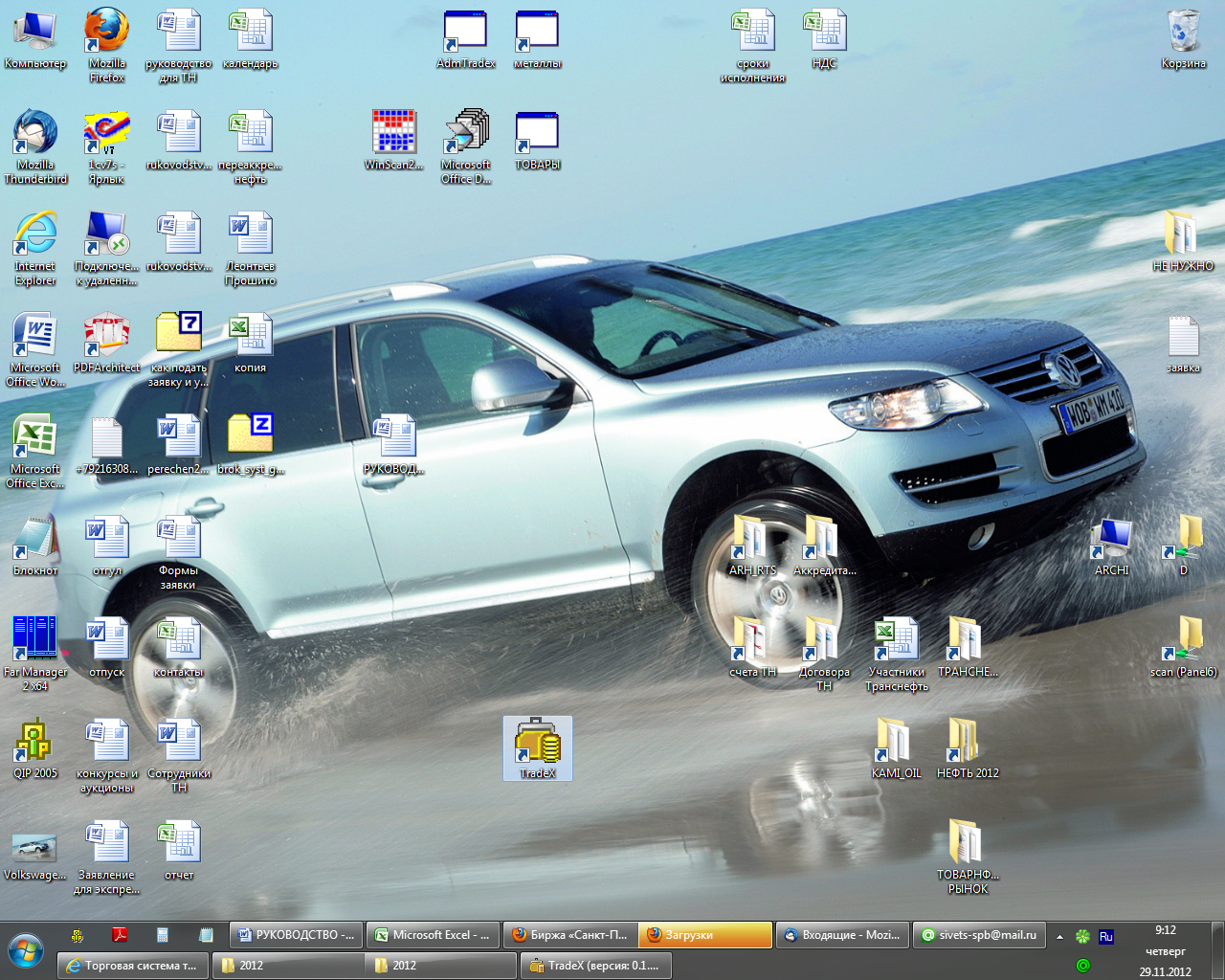 В открывшемся окне введите свои логин и пароль, нажмите кнопку ОК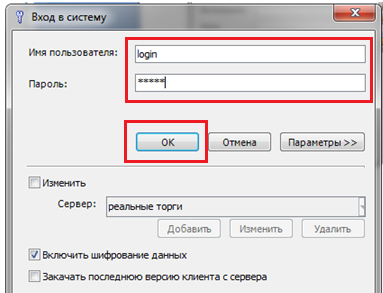 При первом входе в систему необходимо сменить старый пароль (предоставленный Биржей) на новый пароль (который будет использоваться при работе в дальнейшем).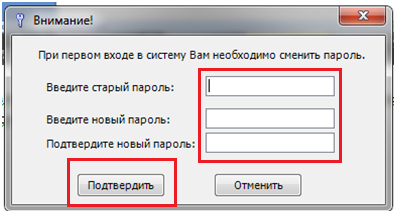 При первом входе в программу необходимо добавить инструменты для работы.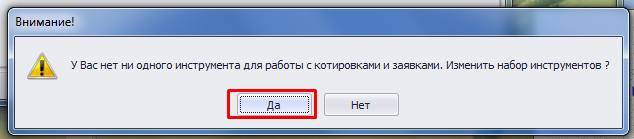  В открывшемся окне во вкладке Инструменты для котировок и заявок перенесите нужные инструменты из левого окна в правое окно, как указано на следующих изображениях.Разверните список Отделов, нажав на знак «+».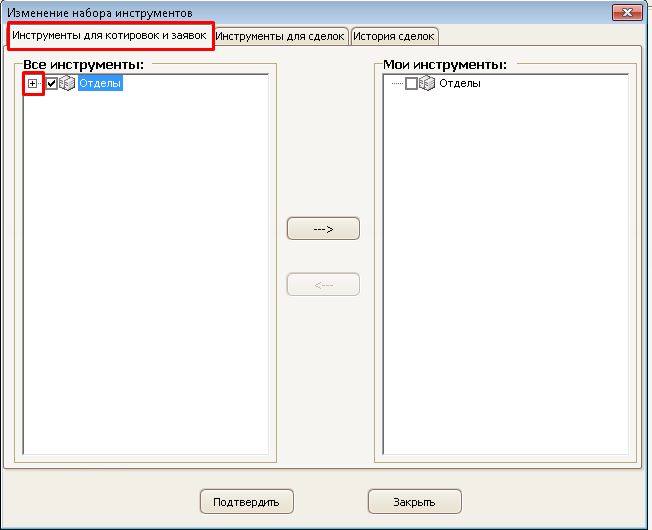 Выберите необходимый Отдел или необходимые инструменты, установив напротив них «галочку». Нажмите на кнопку со стрелкой для переноса инструментов в окно «Мои инструменты». 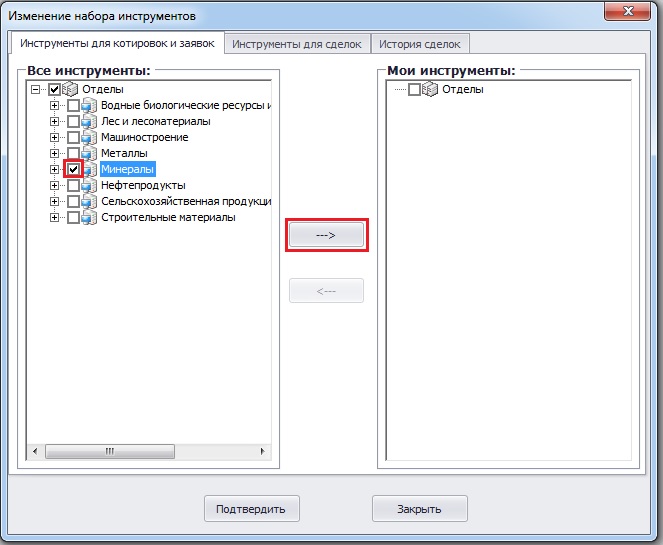 Выбранные инструменты отобразятся в правой половине окна «Мои инструменты».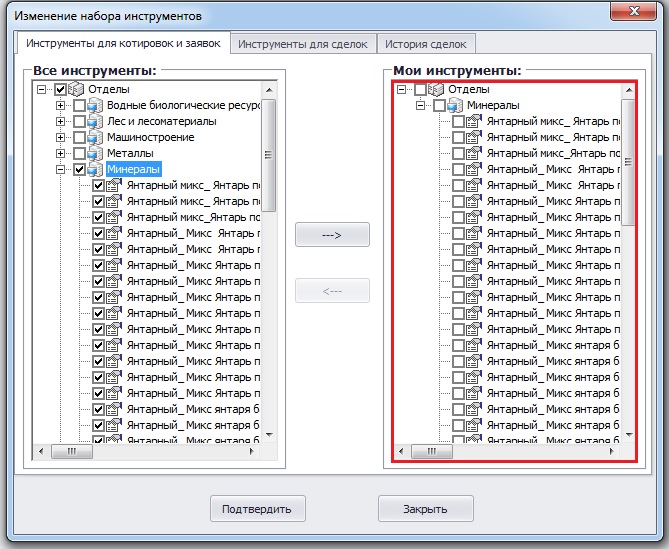 Далее откройте вкладку Инструменты для сделок и повторите перенос инструментов из левого окна в правое окно, как указано ниже: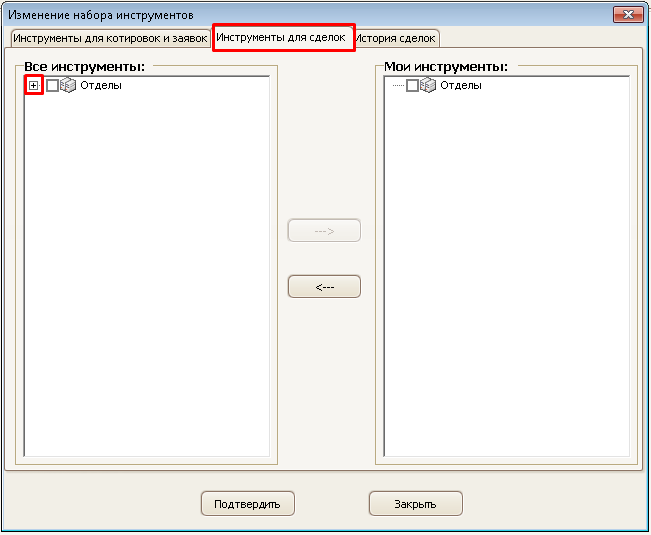 Выберите необходимый Отдел или необходимые инструменты, установив напротив них «галочку». Нажмите на кнопку со стрелкой для переноса инструментов в окно «Мои инструменты».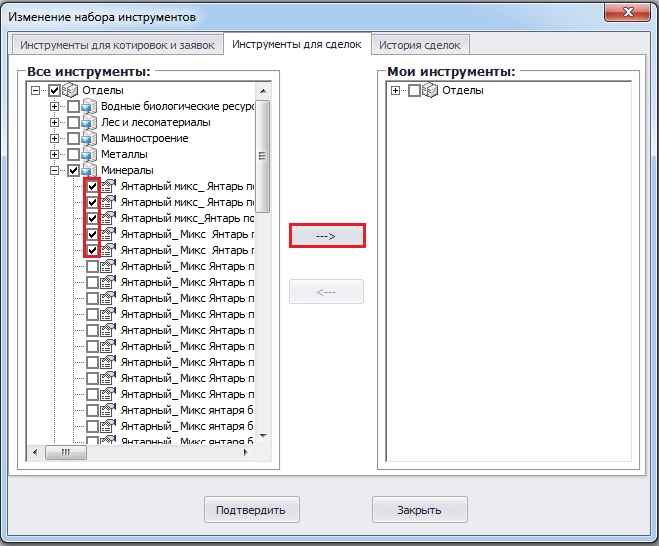 Выбранные инструменты отобразятся в правой половине окна «Мои инструменты».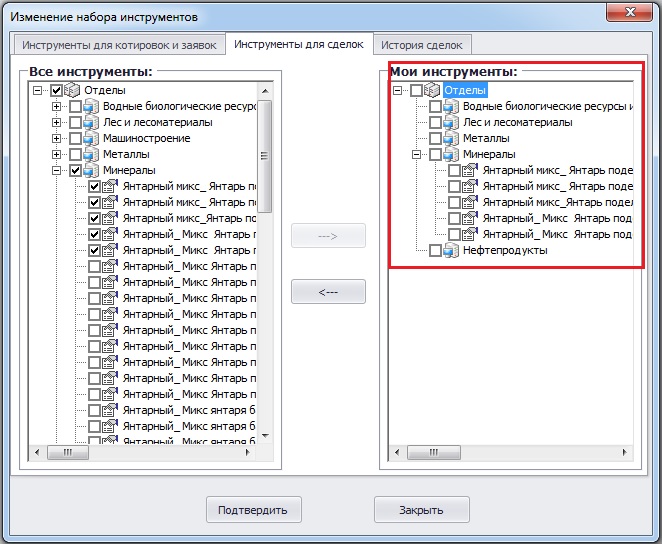 Далее откройте вкладку «История сделок». Настройте срок, за который система будет отображать сведения о Ваших сделках.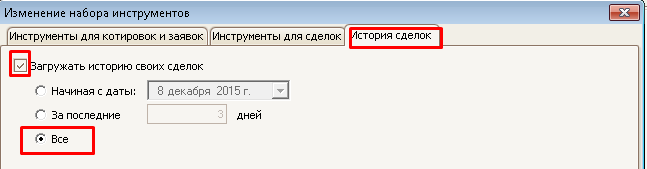 Нажмите кнопку ПОДТВЕРДИТЬ!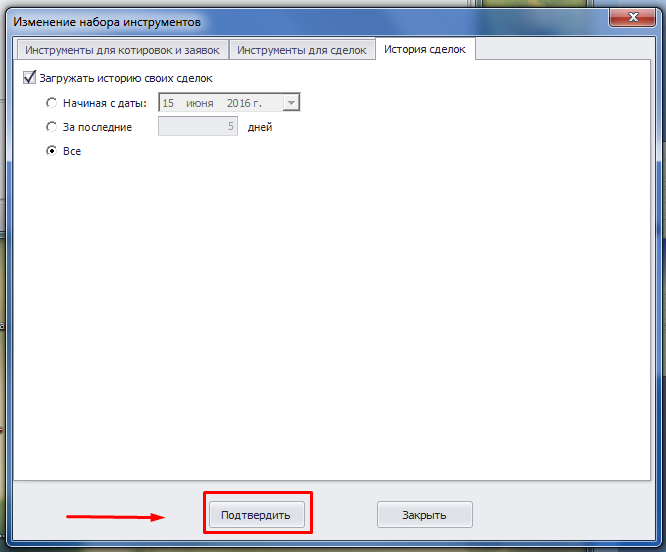 3. Организация рабочего пространства Для работы в программе необходимо открыть несколько окон. Откройте меню Торговля и выберите необходимые окна.Для дополнительной настройки работы в программе откройте меню Функции  Настройки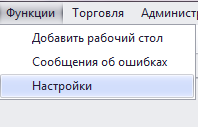 В открывшемся окне можно выбрать и установить необходимые настройки для работы в программе. 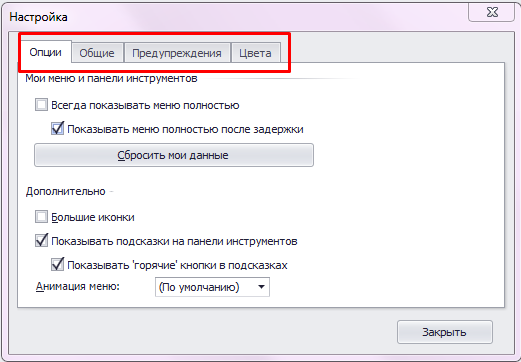 3.1. Специальный раздел: предложения участников торговВыберете меню «Торговля» « Специальный раздел: предложения участников торгов»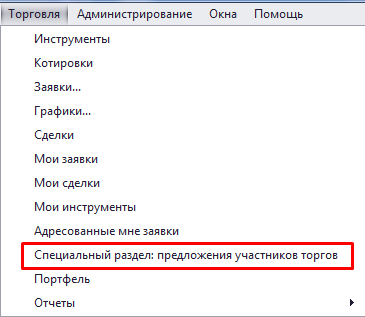 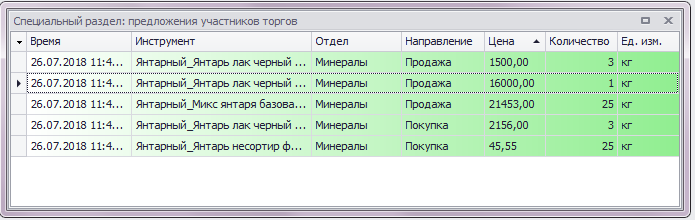 В этом окне Участники могут выставить свои предложения о покупке или продаже товара. Все участники смогут ознакомиться с предложениями, выставленными в Специальном разделе. Данное предложение НЕ является окончательной заявкой Участника.3.2. Мои заявкиВыберете меню «Торговля» «Мои заявки».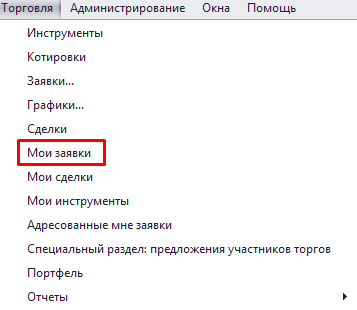 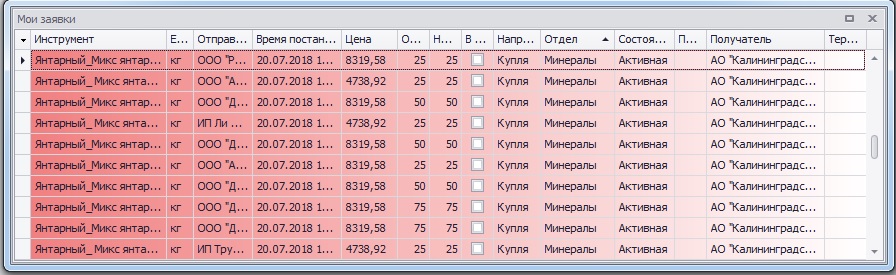 В окне «Мои заявки» отображаются ВСЕ заявки участника:Активные/неактивные/исполненные,На покупку/на продажу,Адресные/безадресные,В этом окне можно отредактировать/удалить уже выставленные заявки. Из этого окна можно добавить новую заявку.В этом окне НЕ отображаются предложения, выставленные в Специальном разделе.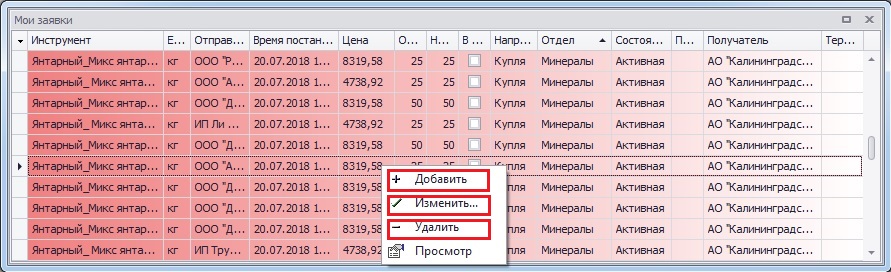 3.3. Адресованные мне заявкиВыберете меню «Торговля» «Адресованные мне заявки».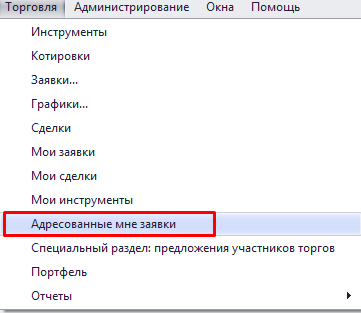 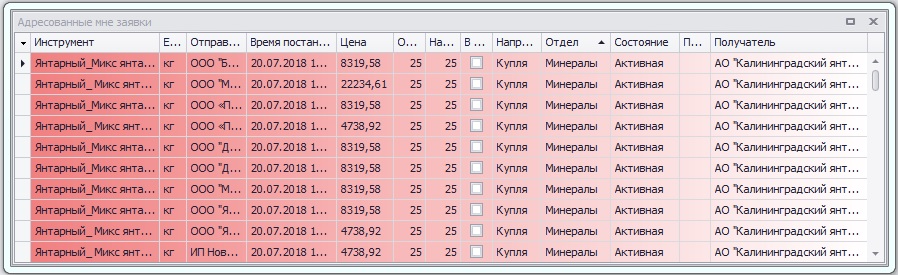 В окне «Адресованные мне заявки» участник видит все адресные заявки, направленные в его адрес от других участников.Заявки могут быть:Активные/неактивные/исполненные,На покупку/на продажу,Нажав правой кнопкой мыши по активной заявке, участников может выставить ответную заявку.Подача ответной АДРЕСНОЙ заявки приводит к автоматическому совершению СДЕЛКИ в случае, если условия данных заявок соответствуют друг другу.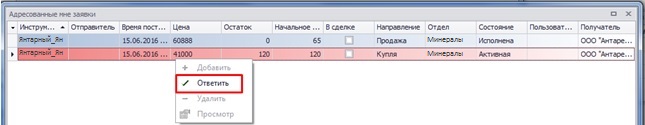 3.4. КотировкиВыберете меню «Торговля» «Котировки».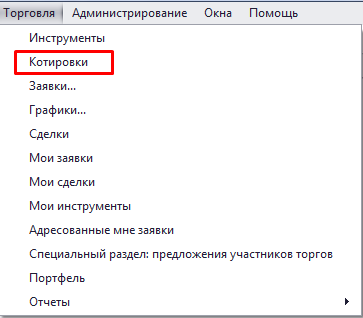 Во вкладке «Котировки» отображается текущая информация по безадресным заявкам участников торгов по разным инструментам.Двойным щелчком в окне «Котировки» по инструменту откройте стакан заявок.3.5. ПортфельВо вкладке «Портфель» отображаются позиции участника (деньги и товар) в Клиринговой организации. Через портфель участники могут видеть свои свободные денежные средства и лимиты по товару на счете РДК. 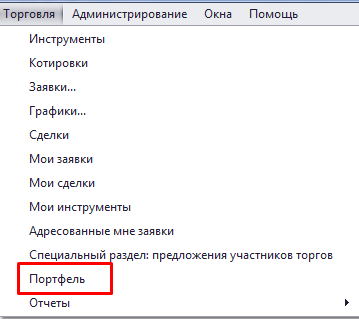 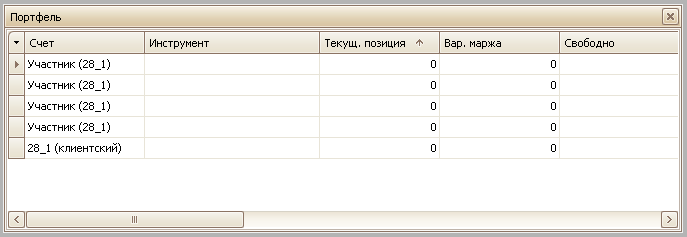 3.6. Мои сделкиВыберете меню «Торговля» «Мои сделки».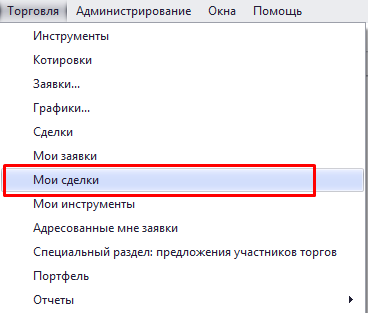 В окне «Мои сделки» отображаются собственные сделки участника.3.7. СообщенияАдминистраторы торгов оповещают участников о нововведениях, изменениях расписаний торговых сессий и пр. с помощью функционала сообщений.При получении нового письма в правом нижнем углу появится синий конвертик. Нажав на него, участник может прочесть направленное ему письмо.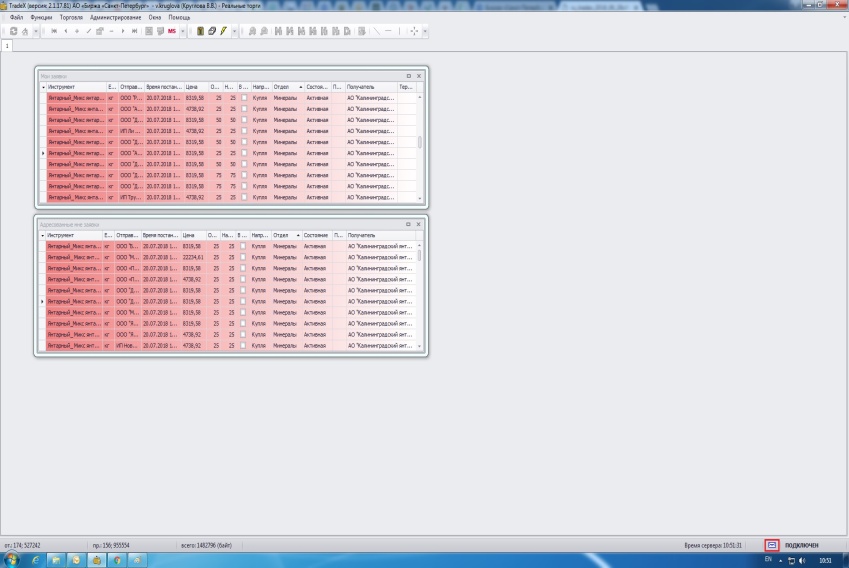 В случае необходимости участник может направить сообщение для администраторов торгов, используя функционал программы Tradex.В меню «Администрирование» выберите пункт «Сообщения»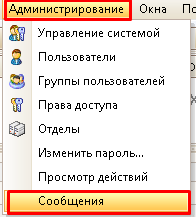 Введите текст и нажмите кнопку отправить.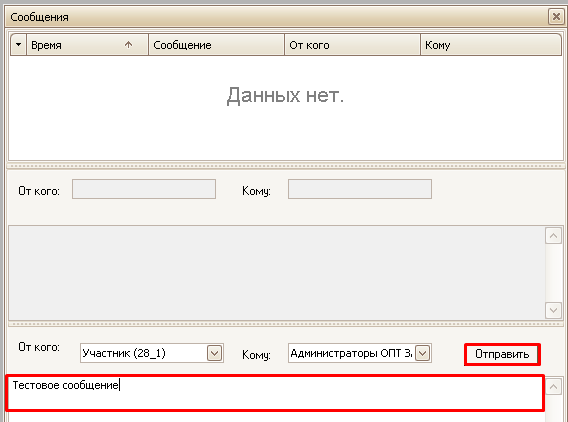 4. Способы оформления заявок и предложенийОформить заявки и предложения на покупку/продажу торговых инструментов можно одним из ниже перечисленных способов:Способ 1. Двойным щелчком левой кнопкой мыши в поле стакана заявок.1) В открывшемся окне выбрать Отдел, инструмент, тип заявки (или предложения), указать количество и цену.2) Щелчком по кнопке [Купить] / [Продать] можно поменять тип выполняемой операции на продажу или покупку.3) Нажать «Подтвердить». Еще раз проверить данные и нажать «Да» или «Нет».Способ 2. Щелкнуть на панели инструментов на кнопку создания новой заявки . 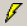 1) Заполнить заявку (см. пункты 2-3 Способ 1).Способ 3. Двойным щелчком по выставленной заявке или предложению в Специальном разделе В процессе выставления заявок программа может запрашивать подтверждение. Вы можете отключить эту опцию, если в ней не нуждаетесь.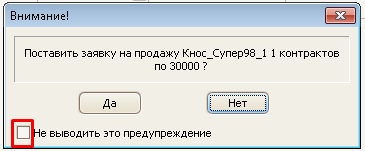 5. Типы заявок (предложений)При выставлении заявки/предложения необходимо выбрать тип заявки/предложения:– «В специальный раздел»,– «Адресная заявка»,– «Безадресная заявка».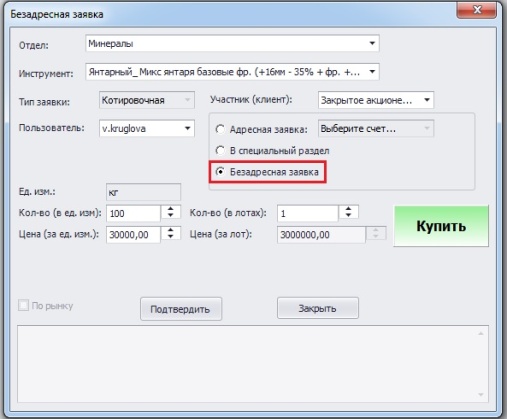 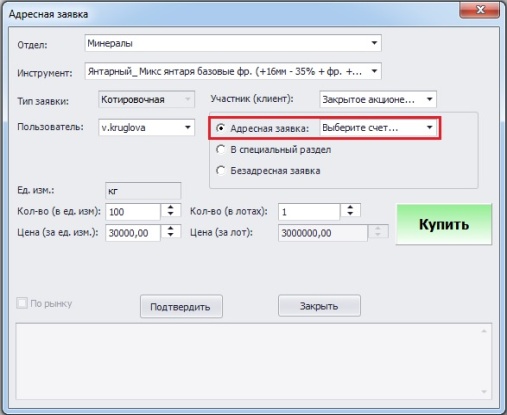 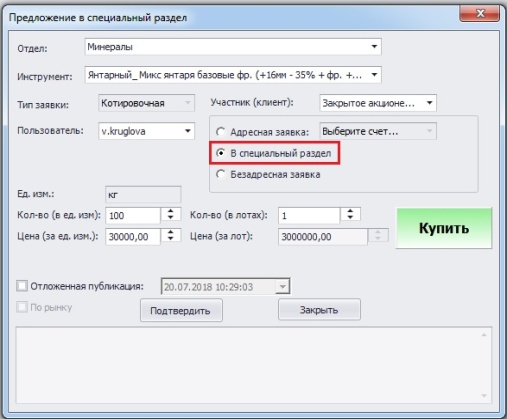 6. Подача заявки (предложения)Для подачи заявки/предложения, заполните необходимые поля: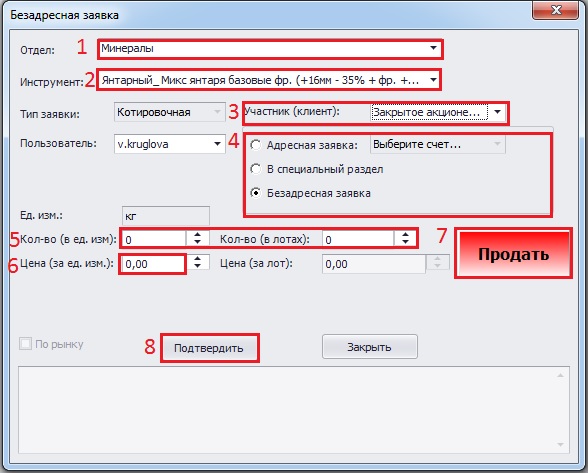 Выберите «Отдел» товарного рынка. В зависимости от выбранного Отдела меняется список инструментов.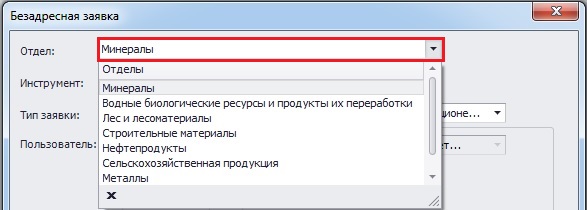 2) Выберите необходимый инструмент. 3) Укажите отправителя заявки/предложения в поле «Участник (клиент)»Если участник использует только одну пару регистров, открытых в клиринговой организации и/или у участника не зарегистрированы клиенты участника торгов, то в поле по умолчанию указывается сам Участник торгов.Если участник использует более одной пары регистров, открытых в клиринговой организации и/или у участника зарегистрированы клиенты участника торгов, то отправителя заявки/предложения можно выбрать из выпадающего списка в поле «Участник (клиент)».4) Укажите тип заявки/предложения: предложение в специальный раздел, адресная заявка,  безадресная заявка.4а) Если в типе заявки указано «Адресная заявка» выберите контрагента из списка зарегистрированных участников. Ваша заявка будет направлена выбранному участнику.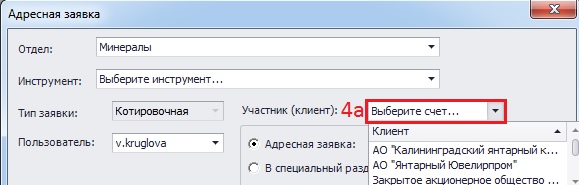 5) Укажите необходимое количество товара в одном из полей: «Кол-во (в ед. изм.)» или «Кол-во (в лотах)». Второе поле заполнится автоматически.6) Укажите цену за единицу товара. Поле «Цена (за лот)» заполнится автоматически.7) Выберите направление заявки/предложения: покупка или продажа8) Нажмите на кнопку «Подтвердить» для отправки заявки/предложения. 6.1. «В специальный раздел»Предложение в Специальный раздел НЕ является окончательной заявкой участника.После подтверждения, появится уведомление об успешном выставлении предложения. Ваше предложение появится в окне «Специальный раздел: предложения участников торгов».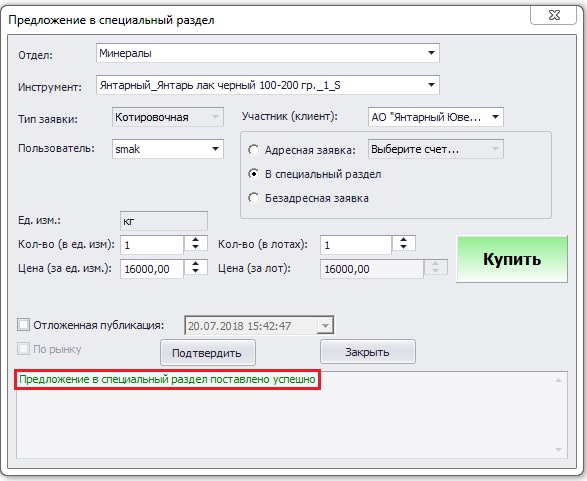 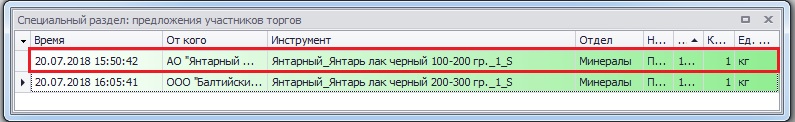 Если Вы хотите, чтобы заявка была выставлена в определенное время в будущем (через час или на следующий день), необходимо установить конкретное время в разделе «Отложенная публикация» 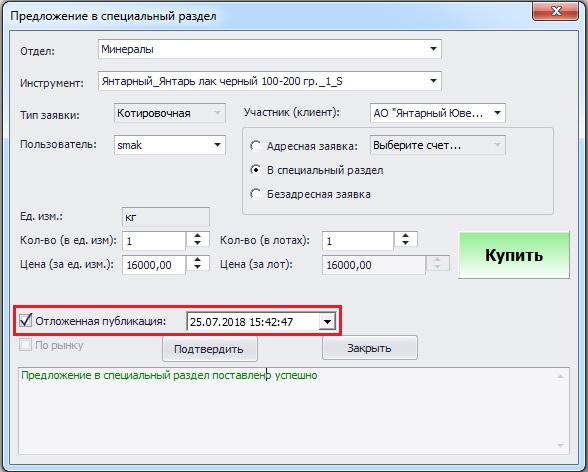 Отложенная заявка отразится в окне «Специальный раздел: предложения участников торгов». Она будет видна ТОЛЬКО участнику, который ее опубликовал. Для всех остальных участников она опубликуется в указанное время.Отличить отложенную заявку можно по времени или цвету.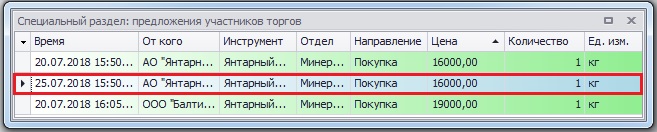 6.2. «Адресная заявка»Если в Специальном разделе появилось предложение, заинтересовавшее Вас, Вы можете подать ответную заявку его отправителю.Щелкните правой кнопкой мыши по интересующему Вас предложению, выберите пункт «Ответить» в появившимся меню.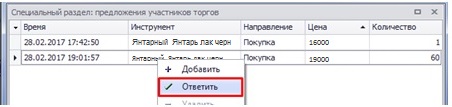 Данные в окне ответной заявки заполнятся автоматически, исходя из параметров предложения, на которое Вы отвечаете. Заявка является Адресной (выбран соответствующий пункт) и направляется только участнику, на чье предложение в Специальном разделе Вы отвечаете. В соответствии с Правилами торговли для товарного рынка АО "Биржа Санкт-Петербург" адресные заявки признаются встречными  в случае одновременного выполнения следующих условий:- совпадение наименование товара,- совпадение объема товара,- совпадение цены товара. 6.3. «Безадресная заявка»Безадресная заявка – адресована (информация о которой раскрывается) всем Участникам. Правила подачи безадресной заявки предполагают внесение гарантийного обеспечения заявки.6.4. Изменение / удаление заявок и предложенийВы можете отредактировать или удалить поданную заявку/предложение, щелкнув по нему правой кнопкой мыши и выбрав соответствующую команду (изменить или удалить).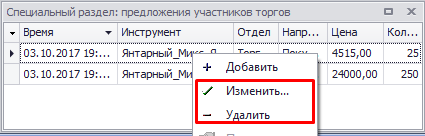 7. Экспорт данных в ExcelЕсли Вы хотите экспортировать данные из торговой системы в файл Excel, выберите окно, данные из которого Вы хотите экспортировать и нажмите на кнопку  Экспорт данных в Excel на панели инструментов.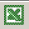 Откроется окно «Параметры экспорта в Excel». Выберете необходимые параметры и нажмите кнопку «Подтвердить».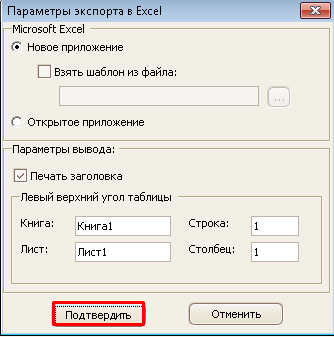 8. ОтчетыВыберете меню «Торговля»  «Отчеты»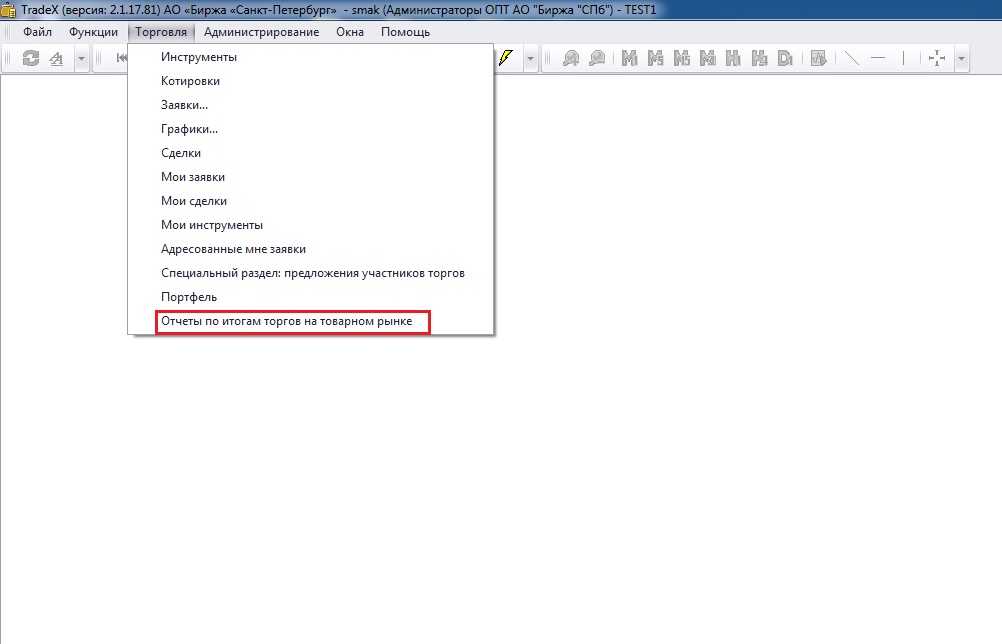 Отчеты по итогам торгов доступны как на сайте Биржи, так и в разделе меню «Отчеты».Отчеты публикуются в течение 1 (одного) часа по итогам торговой сессии.